Registratieformulier  studiedag ONICI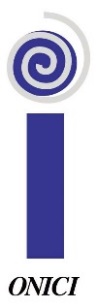    Muziek met een cochleair implantaat 
Vrijdag 8 oktober 2021te Nieuwegein-Nederland
Inschrijvingsbedrag: € 100/dagNaam en voornaam deelnemer: 

Speciale voedingswensen: Beroep:
Organisatie: 
Contact e-mailadres:Contact telefoonnummer:Kostenplaats: Facturatieadres:Eventueel BTW- nummer  van uw organisatie: Gelieve dit registratieformulier terug te mailen naarstudiedagen@onici.be